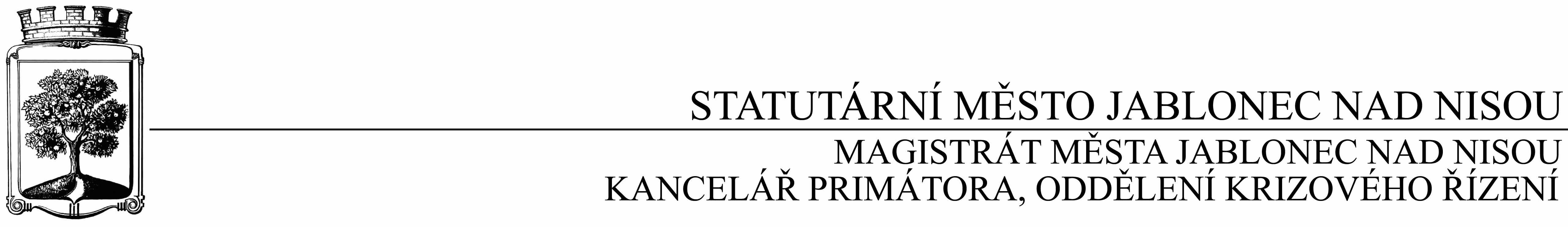 OBJEDNÁVKA č. KP- OKŘ/35/2017Objednatel                                                                       DodavatelStatutární město Jablonec nad Nisou                              Název firmy: SEAL – navijáky s.r.o.Mírové náměstí 19                                                           adresa : U Panelárny 539/6a, OlomoucPSČ 467 51                                                                      PSČ : 779 00IČ: 00 262 340                                                                  IČ: 258 73 687DIČ : CZ 00 262 340                                                        DIČ :  CZ25873687číslo účtu: 121451/0100                                                   kontaktní osoba : Ing. M. Skoupilovábankovní ústav: KB Jablonec nad Nisou                          tel.: 602520086kontaktní osoba : Ing. František Chlouba                         e-mail: seal@seal-navijaky.cz; tel.: 483 357 244	e-mail: chlouba@mestojablonec.cz	Předmět objednávky : Objednáváme u vás pro JSDHO Jablonecké Paseky na vozidlo TATRA Terno 1, CAS 24, RZ: 1L09655;           elektrický naviják Come-Up, typ Rhino 12, 24V včetně montáže a zápisu do technického průkazu  za smluvní cenu : 61.359,- Kč, včetně DPH. Kontaktní osoba : Bc. Vratislav Pavlín – mobil 724 179 438V textu objednávky Magistrátu města Jablonce nad Nisou se vždy uvádějí tato smluvní ujednání:Při 14-ti denní splatnosti, (tj. minimální splatnost faktury), musí být faktura doručena na podatelnu Magistrátu města Jablonec nad Nisou nejpozději do 3 dnů od data vystavení,. Při delší splatnosti musí být faktura doručena nejpozději do 14-ti dnů před lhůtou splatnosti.K faktuře dodavatel přiloží kopii objednávky Magistrátu města Jablonec nad Nisou .V Jablonci nad Nisou dne : 28.6. 2017	…………………………….……………                                                                                                         Bc. Vratislav Pavlín 	oddělení krizového řízení	jako správce rozpočtu	…………………………….……………	Ing. František Chlouba 	vedoucí oddělení krizového řízení	jako příkazce operace------------------------------------------------------------------------------------------------------------------------------------Potvrzení objednávky :potvrzuji přijetí Vaší objednávky č. KP-OKŘ/35/2017Obchodní firma : SEAL – navijáky s.r.o.adresa : U Panelárny 539/6a, Olomouc IČ: 258 73 687Jméno a příjmení oprávněného zástupce dodavatele :Předmět objednávky : 